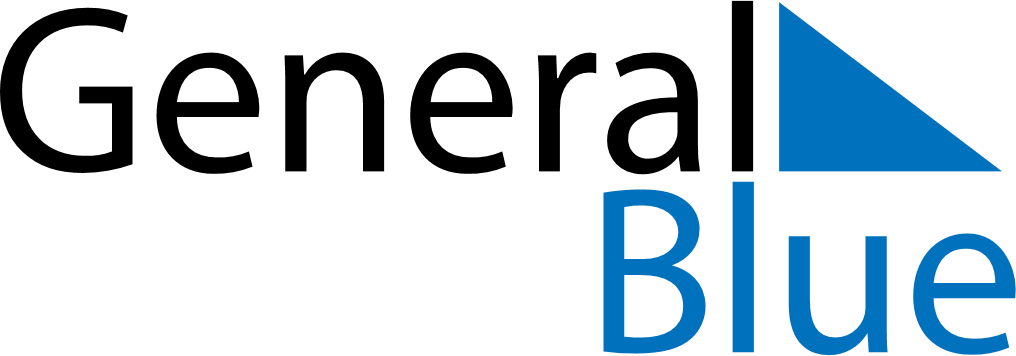 March 2022March 2022March 2022March 2022BelarusBelarusBelarusSundayMondayTuesdayWednesdayThursdayFridayFridaySaturday123445678910111112International Women’s Day131415161718181920212223242525262728293031